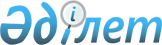 О внесении дополнений и изменений в решение от 21 декабря 2009 года № 17/222-IV "Об областном бюджете на 2010-2012 годы"
					
			Утративший силу
			
			
		
					Решение Восточно-Казахстанского областного маслихата от 17 мая 2010 года N 21/269-IV. Зарегистрировано Департаментом юстиции Восточно-Казахстанской области 26 мая 2010 года за N 2531. Утратило силу в связи с истечением срока действия - письмо аппарата Восточно-Казахстанского маслихата от 29 декабря 2010 года № 743/01-06      Сноска. Утратило силу в связи с истечением срока действия - письмо аппарата Восточно-Казахстанского маслихата от 29.12.2010 № 743/01-06.      

В соответствии со статьями 106, 108 Бюджетного кодекса Республики Казахстан от 4 декабря 2008 года № 95-IV, подпунктом 1) пункта 1 статьи 6 Закона Республики Казахстан «О местном государственном управлении и самоуправлении в Республике Казахстан» от 23 января 2001 года № 148, постановлением Правительства Республики Казахстан от 12 мая 2010 года № 406 «О корректировке показателей республиканского бюджета на 2010 год» Восточно-Казахстанский областной маслихат РЕШИЛ:



      1. Внести в решение Восточно-Казахстанского областного маслихата «Об областном бюджете на 2010-2012 годы» от 21 декабря 2009 года № 17/222-IV (зарегистрировано в Реестре государственной регистрации нормативных правовых актов за № 2521, опубликовано в газете «Дидар» от 7 января 2010 года № 3-4, от 12 января 2010 года № 5-6, «Рудный Алтай» от 6 января 2010 года № 1-2) следующие дополнения и изменения:



      1) в пункте 1:

      цифры «123538840,7» заменить цифрами «125640916,7»;

      цифры «1147283,0» заменить цифрами «1199310,0»;

      цифры «106333224,7» заменить цифрами «108383273,7»;

      цифры «124526105,7» заменить цифрами «126628181,7»;



      2) дополнить пунктом 5-1 следующего содержания: 

      «Предусмотреть в областном бюджете на 2010 год поступления трансфертов из районных (городских) бюджетов на компенсацию потерь областного бюджета в сумме 106862 тысяч тенге согласно приложению 30.»;



      3) пункт 6-1 дополнить абзацем сороковым следующего содержания:

      «815987 тысяч тенге – на поддержку частного предпринимательства в рамках программы «Дорожная карта бизнеса – 2020»;



      4) пункт 6-2 дополнить абзацем десятым следующего содержания:

      «427200 тысяч тенге – на развитие индустриальной инфраструктуры в рамках программы «Дорожная карта бизнеса – 2020»;



      5) в пункте 13 цифры «782963» заменить цифрами «834990»;



      6) в приложении 8:

      в строке «Всего»:

      в графе 3 цифры «782963» заменить цифрами «834990»;

      в графе 9 цифры «360573» заменить цифрами «412600»;

      в строке, порядковый номер 6:

      в графе 3 цифры «29006» заменить цифрами «81033»;

      в графе 9 цифры «29006» заменить цифрами «81033»;

      после строки «На обеспечение жильем участников и инвалидов Великой Отечественной войны» дополнить строкой следующего содержания:

      7) приложение 1 к указанному решению изложить в новой редакции согласно приложению 1 к настоящему решению;



      8) дополнить приложением 30 согласно приложению 2 к настоящему решению.



      2. Настоящее решение вводится в действие с 1 января 2010 года.      Председатель сессии,

      секретарь Восточно-Казахстанского

      областного маслихата                      В. Ахаев

Приложение 1

к решению Восточно-Казахстанского

областного маслихата

от 17 мая 2010 года № 21/269-IVПриложение 1

к решению Восточно-Казахстанского

областного маслихата

от 21 декабря 2009 года № 17/222-IV Областной бюджет на 2010 год

Приложение 2

к решению Восточно-Казахстанского

областного маслихата

от 17 мая 2010 года № 21/269-IVПриложение 30

к решению Восточно-Казахстанского

областного маслихата

от 21 декабря 2009 года № 17/222-IV Трансферты из районных (городских) бюджетов на компенсацию

потерь областного бюджета
					© 2012. РГП на ПХВ «Институт законодательства и правовой информации Республики Казахстан» Министерства юстиции Республики Казахстан
				«На завершение строительства проекта «Отвод воды из карьера бывшего Зыряновского рудника»52027»КатегорияКатегорияКатегорияКатегорияСумма (тысяч тенге)
КлассКлассКлассПодклассПодклассНаименование доходов
1. ДОХОДЫ125640916,71Налоговые поступления16058333,001Подоходный налог7399859,02Индивидуальный подоходный налог7399859,003Социальный налог6120846,01Социальный налог6120846,005Внутренние налоги на товары, работы и услуги2537628,03Поступления за использование природных и других ресурсов2537628,02Неналоговые поступления1199310,001Доходы от государственной собственности139974,05Доходы от аренды имущества, находящегося в государственной собственности71000,07Вознаграждения по кредитам, выданным из государственного бюджета68974,004Штрафы, пени, санкции, взыскания, налагаемые государственными учреждениями, финансируемыми из государственного бюджета, а также содержащимися и финансируемыми из бюджета (сметы расходов) Национального Банка Республики Казахстан 1049336,01Штрафы, пени, санкции, взыскания, налагаемые государственными учреждениями, финансируемыми из государственного бюджета, а также содержащимися и финансируемыми из бюджета (сметы расходов) Национального Банка Республики Казахстан, за исключением поступлений от организаций нефтяного сектора1049336,006Прочие неналоговые поступления 10000,01Прочие неналоговые поступления 10000,04Поступления трансфертов 108383273,701Трансферты из нижестоящих органов государственного управления1526506,72Трансферты из районных (городских) бюджетов1526506,702Трансферты из вышестоящих органов государственного управления106156767,01Трансферты из республиканского бюджета106156767,003Трансферты в бюджеты областей, городов Астаны и Алматы700000,01Взаимоотношения областного бюджета, бюджета городов Астаны и Алматы с другими областными бюджетами, бюджетами городов Астаны и Алматы 700000,0Функциональная группаФункциональная группаФункциональная группаФункциональная группаФункциональная группаСумма (тысяч тенге)
Функциональная подгруппаФункциональная подгруппаФункциональная подгруппаФункциональная подгруппаАдминистраторАдминистраторАдминистраторПрограммаПрограммаНаименование расходов
II. Затраты126628181,701Государственные услуги общего характера1687458,61Представительные, исполнительные и другие органы, выполняющие общие функции государственного управления1482715,6110Аппарат маслихата области37226,6001Услуги по обеспечению деятельности маслихата области36626,6004Материально-техническое оснащение государственных органов600,0120Аппарат акима области1445489,0001Услуги по обеспечению деятельности акима области745267,0002Создание информационных систем17100,0003Организация деятельности центров обслуживания населения по предоставлению государственных услуг физическим и юридическим лицам по принципу «одного окна»639267,0004Капитальный ремонт зданий, помещений и сооружений государственных органов15274,0005Материально-техническое оснащение государственных органов28581,02Финансовая деятельность111433,0257Управление финансов области111433,0001Услуги по реализации государственной политики в области исполнения местного бюджета и управления коммунальной собственностью90359,0003Организация работы по выдаче разовых талонов и обеспечение полноты сбора сумм от реализации разовых талонов12048,0009Организация приватизации коммунальной собственности7976,0014Материально-техническое оснащение государственных органов1050,05Планирование и статистическая деятельность93310,0258Управление экономики и бюджетного планирования области93310,0001Услуги по реализации государственной политики в области формирования и развития экономической политики, системы государственного планирования и управления области90595,0006Материально-техническое оснащение государственных органов2715,002Оборона469185,01Военные нужды55712,0250Управление по мобилизационной подготовке, гражданской обороне, организации предупреждения и ликвидации аварий и стихийных бедствий области55712,0003Мероприятия в рамках исполнения всеобщей воинской обязанности23593,0007Подготовка территориальной обороны и территориальная оборона областного масштаба32119,02Организация работы по чрезвычайным ситуациям413473,0250Управление по мобилизационной подготовке, гражданской обороне, организации предупреждения и ликвидации аварий и стихийных бедствий области413473,0001Услуги по реализации государственной политики на местном уровне в области мобилизационной подготовки, гражданской обороны, организации предупреждения и ликвидации аварий и стихийных бедствий36724,0002Создание информационных систем0,0004Мероприятия гражданской обороны областного масштаба45382,0005Мобилизационная подготовка и мобилизация областного масштаба12538,0006Предупреждение и ликвидация чрезвычайных ситуаций областного масштаба318060,0010Материально-техническое оснащение государственных органов769,003Общественный порядок, безопасность, правовая, судебная, уголовно-исполнительная деятельность5968605,01Правоохранительная деятельность5968605,0252Исполнительный орган внутренних дел, финансируемый из областного бюджета5965915,0001Услуги по реализации государственной политики в области обеспечения охраны общественного порядка и безопасности на территории области5478878,0002Организация работы медвытрезвителей и подразделений полиции, организующих работу медвытрезвителей89149,0003Поощрение граждан, участвующих в охране общественного порядка5000,0006Капитальный ремонт зданий, помещений и сооружений государственных органов2549,0011Материально-техническое оснащение государственных органов225077,0012Организация временной изоляции, адаптации и реабилитации несовершеннолетних 56179,0013Услуги по размещению лиц, не имеющих определенного места жительства и документов41851,0014Организация содержания лиц, арестованных в административном порядке46734,0015Организация содержания служебных животных 14900,0016Проведение операции «Мак» 5598,0271Управление строительства области2690,0003Развитие объектов органов внутренних дел 2690,004Образование14574516,81Дошкольное воспитание и обучение702692261Управление образования области702692027Целевые текущие трансферты бюджетам районов (городов областного значения) на реализацию государственного образовательного заказа в дошкольных организациях образования702692,02Начальное, основное среднее и общее среднее образование3970296,0260Управление туризма, физической культуры и спорта области1502472,0006Дополнительное образование для детей и юношества по спорту1446035,0007Общеобразовательное обучение одаренных в спорте детей в специализированных организациях образования56437,0261Управление образования области2467824,0003Общеобразовательное обучение по специальным образовательным учебным программам1053055,0006Общеобразовательное обучение одаренных детей в специализированных организациях образования899993,0018Целевые текущие трансферты бюджетам районов (городов областного значения) на содержание вновь вводимых объектов образования104909,0048Целевые текущие трансферты бюджетам районов (городов областного значения) на оснащение учебным оборудованием кабинетов физики, химии, биологии в государственных учреждениях основного среднего и общего среднего образования204850,0058Целевые текущие трансферты бюджетам районов (городов областного значения) на создание лингафонных и мультимедийных кабинетов в государственных учреждениях начального, основного среднего и общего среднего образования205017,04Техническое и профессиональное, послесреднее образование3581421,1253Управление здравоохранения области208805,0043Подготовка специалистов в организациях технического и профессионального, послесреднего образования208805,0261Управление образования области3372616,1024Подготовка специалистов в организациях технического и профессионального образования3372616,15Переподготовка и повышение квалификации специалистов818166,0252Исполнительный орган внутренних дел, финансируемый из областного бюджета109108,0007Повышение квалификации и переподготовка кадров109108,0253Управление здравоохранения области16650,0003Повышение квалификации и переподготовка кадров16650,0261Управление образования области692408,0010Повышение квалификации и переподготовка кадров90408,0060Подготовка и переподготовка кадров602000,09Прочие услуги в области образования5501941,7253Управление здравоохранения области6997,0035Материально-техническое оснащение государственных организаций 

образования системы здравоохранения6997,0261Управление образования области2711735,0001Услуги по реализации государственной политики на местном уровне в области образования 59718,0004Информатизация системы образования в областных государственных учреждениях образования86344,0005Приобретение и доставка учебников, учебно-методических комплексов для областных государственных учреждений образования30638,0007Проведение школьных олимпиад, внешкольных мероприятий и конкурсов областного масштаба77859,0008Капитальный, текущий ремонт объектов образования в рамках реализации стратегии региональной занятости и переподготовки кадров686441,0011Обследование психического здоровья детей и подростков и оказание психолого-медико-педагогической консультативной помощи населению65664,0012Реабилитация и социальная адаптация детей и подростков с проблемами в развитии68513,0014Материально-техническое оснащение государственных органов1480,0016Целевые текущие трансферты из республиканского бюджета бюджетам районов (городов областного значения) на капитальный, текущий ремонт объектов образования в рамках реализации стратегии региональной занятости и переподготовки кадров1479902,0022Целевые текущие трансферты из республиканского бюджета бюджетам районов (городов областного значения) на обеспечение учебными материалами дошкольных организаций образования, организаций среднего, технического и профессионального, послесреднего образования, институтов повышения квалификации по предмету «Самопознание»114715,0113Целевые текущие трансферты из местных бюджетов40461,0271Управление строительства области2783209,7007Целевые трансферты на развитие из республиканского бюджета бюджетам районов (городов областного значения) на строительство и реконструкцию объектов образования746800,0037Строительство и реконструкция объектов образования2036409,705Здравоохранение26375115,31Больницы широкого профиля187044,0253Управление здравоохранения области187044,0004Оказание стационарной медицинской помощи по направлению специалистов первичной медико-санитарной помощи и организаций здравоохранения, за исключением медицинской помощи, оказываемой из средств республиканского бюджета187044,02Охрана здоровья населения940647,0253Управление здравоохранения области940647,0005Производство крови, ее компонентов и препаратов для местных организаций здравоохранения 509017,0006Услуги по охране материнства и детства288221,0007Пропаганда здорового образа жизни142446,0017Приобретение тест-систем для проведения дозорного эпидемиологического надзора963,03Специализированная медицинская помощь5764035,0253Управление здравоохранения области5764035,0009Оказание медицинской помощи лицам, страдающим туберкулезом, инфекционными, психическими заболеваниями и расстройствами3931450,0019Обеспечение больных туберкулезом противотуберкулезными препаратами141272,0020Обеспечение больных диабетом противодиабетическими препаратами555086,0021Обеспечение онкологических больных химиопрепаратами 55810,0022Обеспечение больных с почечной недостаточностью лекарственными средствами, диализаторами, расходными материалами и больных после трансплантации почек лекарственными средствами95576,0026Обеспечение факторами свертывания крови при лечении взрослых, больных гемофилией214135,0027Централизованный закуп вакцин и других медицинских иммунобиологических препаратов для проведения иммунопрофилактики населения699656,0036Обеспечение тромболитическими препаратами больных с острым инфарктом миокарда71050,04Поликлиники9053075,0253Управление здравоохранения области9053075,0010Оказание амбулаторно-поликлинической помощи населению за исключением медицинской помощи, оказываемой из средств республиканского бюджета7921905,0014Обеспечение лекарственными средствами и специализированными продуктами детского и лечебного питания отдельных категорий населения на амбулаторном уровне1131170,05Другие виды медицинской помощи1804769,0253Управление здравоохранения области1804769,0011Оказание скорой медицинской помощи и санитарная авиация1769369,0029Областные базы спецмедснабжения35400,09Прочие услуги в области здравоохранения8625545,3253Управление здравоохранения области2896342,0001Услуги по реализации государственной политики на местном уровне в области здравоохранения97030,0002Капитальный, текущий ремонт объектов здравоохранения в рамках реализации стратегии региональной занятости и переподготовки кадров1155916,0008Реализация мероприятий по профилактике и борьбе со СПИД в Республике Казахстан168587,0013Проведение патологоанатомического вскрытия93986,0016Обеспечение граждан бесплатным или льготным проездом за пределы населенного пункта на лечение25570,0018Информационно-аналитические услуги в области здравоохранения52051,0028Содержание вновь вводимых объектов здравоохранения 203970,0031Материально-техническое оснащение государственных органов здравоохранения600,0033Материально-техническое оснащение медицинских организаций здравоохранения1098632,0271Управление строительства области5729203,3038Строительство и реконструкция объектов здравоохранения5729203,306Социальная помощь и социальное обеспечение5586913,01Социальное обеспечение2720180,0256Управление координации занятости и социальных программ области1855600,0002Предоставление специальных социальных услуг для престарелых и инвалидов в медико-социальных учреждениях (организациях) общего типа712388,6012Предоставление специальных социальных услуг для детей-инвалидов в государственных медико-социальных учреждениях (организациях) для детей с нарушениями функций опорно-двигательного аппарата98729,0013Предоставление специальных социальных услуг для инвалидов с психоневрологическими заболеваниями, в психоневрологических медико-социальных учреждениях (организациях)833259,0014Предоставление специальных социальных услуг для престарелых, инвалидов, в том числе детей-инвалидов, в реабилитационных центрах69453,4015Предоставление специальных социальных услуг для детей-инвалидов с психоневрологическими патологиями в детских психоневрологических медико-социальных учреждениях (организациях)141770,0261Управление образования области856905,0015Социальное обеспечение сирот, детей, оставшихся без попечения родителей856905,0271Управление строительства области7675,0039Строительство и реконструкция объектов социального обеспечения7675,02Социальная помощь1464092,0256Управление координации занятости и социальных программ области1464092,0003Социальная поддержка инвалидов174257,0020Целевые текущие трансферты бюджетам районов (городов областного значения) на выплату государственной адресной социальной помощи и ежемесячного государственного пособия на детей до 18 лет в связи с ростом размера прожиточного минимума223117,0027Целевые текущие трансферты бюджетам районов (городов областного значения) на расширение программы социальных рабочих мест и молодежной практики468000,0029Целевые текущие трансферты из республиканского бюджета бюджетам районов (городов областного значения) на обеспечение проезда участникам и инвалидам Великой Отечественной войны по странам Содружества Независимых Государств, по территории Республики Казахстан, а также оплаты им и сопровождающим их лицам расходов на питание, проживание, проезд для участия в праздничных мероприятиях в городах Москва, Астана к 65-летию Победы в Великой Отечественной войне40000,0031Целевые текущие трансферты из республиканского бюджета бюджетам районов (городов областного значения) для выплаты единовременной материальной помощи участникам и инвалидам Великой Отечественной войны, а также лицам, приравненным к ним, военнослужащим, в том числе уволенным в запас (отставку), проходившим военную службу в период с 22 июня 1941 года по 3 сентября 1945 года в воинских частях, учреждениях, в военно-учебных заведениях, не входивших в состав действующей армии, награжденным медалью «За победу над Германией в Великой Отечественной войне 1941-1945 гг.» или медалью «За победу над Японией», проработавшим (прослужившим) не менее шести месяцев в тылу в годы Великой Отечественной войны к 65-летию Победы в Великой Отечественной войне558718,09Прочие услуги в области социальной помощи и социального обеспечения1402641,0256Управление координации занятости и социальных программ области1402641001Услуги по реализации государственной политики на местном уровне в области обеспечения занятости и реализации социальных программ для населения59269,0004Создание информационных систем0,0005Капитальный, текущий ремонт объектов социального обеспечения в рамках реализации стратегии региональной занятости и переподготовки кадров114440,0008Материально-техническое оснащение государственных органов1330,0018Размещение государственного социального заказа в неправительственном секторе за счет целевых трансфертов из республиканского бюджета124317,0022Целевые текущие трансферты бюджетам районов (городов областного значения) на увеличение норм питания в медико-социальных учреждениях25297,0026Целевые текущие трансферты бюджетам районов (городов областного значения) на развитие сети отделений дневного пребывания в медико-социальных учреждениях65379,0033Целевые текущие трансферты из республиканского бюджета бюджетам районов (городов областного значения) на капитальный, текущий ремонт объектов социального обеспечения в рамках реализации стратегии региональной занятости и переподготовки кадров23821,0113Целевые текущие трансферты из местных бюджетов988788,007Жилищно-коммунальное хозяйство7891559,01Жилищное хозяйство3154000,0271Управление строительства области3154000,0014Целевые трансферты на развитие из республиканского бюджета бюджетам районов (городов областного значения) на строительство и (или) приобретение жилья государственного коммунального жилищного фонда586000,0027Целевые трансферты на развитие из республиканского бюджета бюджетам районов (городов областного значения) на развитие, обустройство и (или) приобретение инженерно-коммуникационной инфраструктуры2568000,02Коммунальное хозяйство3237559,0271Управление строительства области128,0030Развитие объектов коммунального хозяйства128,0279Управление энергетики и коммунального хозяйства области3237431,0001Услуги по реализации государственной политики на местном уровне в области энергетики и коммунального хозяйства46862,0006Материально-техническое оснащение государственных органов 300,0010Целевые трансферты на развитие бюджетам районов (городов областного значения) на развитие системы водоснабжения1200224,0017Целевые текущие трансферты из республиканского бюджета бюджетам районов (городов областного значения) на ремонт инженерно-коммуникационной инфраструктуры и благоустройство населенных пунктов в рамках реализации cтратегии региональной занятости и переподготовки кадров1462810,0021Целевые трансферты на развитие из республиканского бюджета бюджетам районов (городов областного значения) на развитие инженерно-коммуникационной инфраструктуры и благоустройство населенных пунктов в рамках реализации cтратегии региональной занятости и переподготовки кадров114635,0113Целевые текущие трансферты из местных бюджетов305407,0114Целевые трансферты на развитие из местных бюджетов107193,03Благоустройство населенных пунктов 1500000,0279Управление энергетики и коммунального хозяйства области1500000,0023Целевые текущие трансферты бюджету города Усть-Каменогорск на благоустройство и ремонт инфраструктуры городу Усть-Каменогорск в связи с проведением VII Форума межрегионального сотрудничества Республики Казахстан и Российской Федерации1500000,008Культура, спорт, туризм и информационное пространство2855233,01Деятельность в области культуры1161844,0262Управление культуры области1111844,0001Услуги по реализации государственной политики на местном уровне в области культуры 33284,0003Поддержка культурно-досуговой работы132450,0005Обеспечение сохранности историко-культурного наследия и доступа к ним505849,0007Поддержка театрального и музыкального искусства376839,0113Целевые текущие трансферты из местных бюджетов63422,0271Управление строительства области50000,0016Развитие объектов культуры50000,02Спорт469839,0260Управление туризма, физической культуры и спорта области360446,0001Услуги по реализации государственной политики на местном уровне в сфере туризма, физической культуры и спорта31487,0003Проведение спортивных соревнований на областном уровне72231,0004Подготовка и участие членов областных сборных команд по различным видам спорта на республиканских и международных спортивных соревнованиях198228,0113Целевые текущие трансферты из местных бюджетов58500,0271Управление строительства области109393,0017Развитие объектов спорта109393,03Информационное пространство739227,0259Управление архивов и документации области262971,0001Услуги по реализации государственной политики на местном уровне по управлению архивным делом24059,0002Обеспечение сохранности архивного фонда238912,0262Управление культуры области178122,0008Обеспечение функционирования областных библиотек178122,0263Управление внутренней политики области240238,0007Услуги по проведению государственной информационной политики через газеты и журналы141276,0008Услуги по проведению государственной информационной политики через телерадиовещание98962,0264Управление по развитию языков области57896,0001Услуги по реализации государственной политики на местном уровне в области развития языков29342,0002Развитие государственного языка и других языков народа Казахстана28554,04Туризм15222,0260Управление туризма, физической культуры и спорта области15222,0013Регулирование туристской деятельности15222,09Прочие услуги по организации культуры, спорта, туризма и информационного пространства469101,0260Управление туризма, физической культуры и спорта области34928,0002Капитальный, текущий ремонт объектов спорта в рамках реализации стратегии региональной занятости и переподготовки кадров34928,0262Управление культуры области279024,0006Капитальный, текущий ремонт объектов культуры в рамках реализации стратегии региональной занятости и переподготовки кадров70266,0013Целевые текущие трансферты из республиканского бюджета бюджетам районов (городов областного значения) на капитальный, текущий ремонт объектов культуры в рамках реализации стратегии региональной занятости и переподготовки кадров208758,0263Управление внутренней политики области155149,0001Услуги по реализации государственной, внутренней политики на местном уровне 126649,0003Реализация региональных программ в сфере молодежной политики27900,0006Материально-техническое оснащение государственных органов600,009Топливно-энергетический комплекс и недропользование3362974,09Прочие услуги в области топливно-энергетического комплекса и недропользования3362974,0279Управление энергетики и коммунального хозяйства области3362974,0007Развитие теплоэнергетической системы62974,0011Целевые трансферты на развитие бюджетам районов (городов областного значения) на развитие теплоэнергетической системы3300000,010Сельское, водное, лесное, рыбное хозяйство, особо охраняемые природные территории, охрана окружающей среды и животного мира, земельные отношения7080537,91Сельское хозяйство2110884,0255Управление сельского хозяйства области2092869,0001Услуги по реализации государственной политики на местном уровне в сфере сельского хозяйства77735,0002Поддержка семеноводства118560,0006Материально-техническое оснащение государственных органов3346,0010Государственная поддержка племенного животноводства291546,0011Государственная поддержка повышения урожайности и качества производимых сельскохозяйственных культур141462,0014Субсидирование стоимости услуг по доставке воды сельскохозяйственным товаропроизводителям22253,0020Удешевление стоимости горюче-смазочных материалов и других товарно-материальных ценностей, необходимых для проведения весенне - полевых и уборочных работ1407763,0029Мероприятия по борьбе с вредными организмами сельскохозяйственных культур30204,0258Управление экономики и бюджетного планирования области18015,0099Целевые текущие трансферты бюджетам районов (городов областного значения) для реализации мер социальной поддержки специалистов социальной сферы сельских населенных пунктов18015,02Водное хозяйство58068,0254Управление природных ресурсов и регулирования природопользования области5150,0002Установление водоохранных зон и полос водных объектов 5150,0255Управление сельского хозяйства области52918,0009Субсидирование стоимости услуг по подаче питьевой воды из особо важных групповых и локальных систем водоснабжения, являющихся безальтернативными источниками питьевого водоснабжения52918,03Лесное хозяйство719395,0254Управление природных ресурсов и регулирования природопользования области719395,0005Охрана, защита, воспроизводство лесов и лесоразведение710009,0006Охрана животного мира9386,05Охрана окружающей среды167622,9254Управление природных ресурсов и регулирования природопользования области162686,9001Услуги по реализации государственной политики в сфере охраны окружающей среды на местном уровне60034,3008Мероприятия по охране окружающей среды101568,7014Материально-техническое оснащение государственных органов1083,9271Управление строительства области4936,0022Развитие объектов охраны окружающей среды4936,06Земельные отношения25725,0251Управление земельных отношений области25725,0001Услуги по реализации государственной политики в области регулирования земельных отношений на территории области25445,0012Материально-техническое оснащение государственных органов280,09Прочие услуги в области сельского, водного, лесного, рыбного хозяйства, охраны окружающей среды и земельных отношений3998843,0255Управление сельского хозяйства области3499626013Субсидирование повышения продуктивности и качества продукции животноводства2603504,0026Целевые текущие трансферты бюджетам районов (городов областного значения) на проведение противоэпизоотических мероприятий613946,0027Целевые текущие трансферты бюджетам районов (городов областного значения) на содержание подразделений местных исполнительных органов в области ветеринарии271921,0028Услуги по транспортировке ветеринарных препаратов до пункта временного хранения10255,0258Управление экономики и бюджетного планирования области499 217,0009Целевые текущие трансферты из республиканского бюджета бюджетам районов (городов областного значения) на финансирование социальных проектов в поселках, аулах (селах), аульных (сельских) округах в рамках реализации стратегии региональной занятости и переподготовки кадров499217,011Промышленность, архитектурная, градостроительная и строительная деятельность1941623,02Архитектурная, градостроительная и строительная деятельность1941623,0267Управление государственного архитектурно-строительного контроля области37349,0001Услуги по реализации государственной политики на местном уровне в сфере государственного архитектурно-строительного контроля36759,0004Материально-техническое оснащение государственных органов590,0271Управление строительства области1 877 044,0001Услуги по реализации государственной политики на местном уровне в области строительства42537,0006Материально-техническое оснащение государственных органов600,0050Мероприятия по восстановлению объектов социальной сферы и жилья граждан пострадавших в результате чрезвычайных ситуаций1046600,0114Целевые трансферты на развитие из местных бюджетов87307,0123Проведение мероприятий на текущие расходы по ликвидации последствий чрезвычайных ситуаций природного и техногенного характера, устранению ситуаций, угрожающих политической, экономической и социальной стабильности административно-территориальной единицы, жизни и здоровью людей, общереспубликанского либо международного значения за счет целевых трансфертов из бюджетов областей, городов республиканского значения, столицы60940,0124Проведение мероприятий на расходы развития по ликвидации последствий чрезвычайных ситуаций природного и техногенного характера, устранению ситуаций, угрожающих политической, экономической и социальной стабильности административно-территориальной единицы, жизни и здоровью людей, общереспубликанского либо международного значения за счет целевых трансфертов из бюджетов областей, городов республиканского значения, столицы 639060,0272Управление архитектуры и градостроительства области27230,0001Услуги по реализации государственной политики в области архитектуры и градостроительства на местном уровне26380,0005Материально-техническое оснащение государственных органов850,012Транспорт и коммуникации6360286,01Автомобильный транспорт2247192,0268Управление пассажирского транспорта и автомобильных дорог области2247192,0003Обеспечение функционирования автомобильных дорог2247192,04Воздушный транспорт120961,0268Управление пассажирского транспорта и автомобильных дорог области120961,0004Субсидирование регулярных внутренних авиаперевозок по решению местных исполнительных органов120961,09Прочие услуги в сфере транспорта и коммуникаций3992133,0268Управление пассажирского транспорта и автомобильных дорог области3992133001Услуги по реализации государственной политики на местном уровне в области транспорта и коммуникаций 33948,0002Развитие транспортной инфраструктуры1715100,0005Субсидирование пассажирских перевозок по социально значимым межрайонным (междугородним) сообщениям210455,0012Материально-техническое оснащение государственных органов145,0015Целевые текущие трансферты из республиканского бюджета бюджетам районов (городов областного значения) на ремонт и содержание автомобильных дорог районного значения, улиц городов и населенных пунктов в рамках реализации cтратегии региональной занятости и переподготовки кадров1765762,0017Целевые трансферты на развитие из республиканского бюджета бюджетам районов (городов областного значения) на строительство и реконструкцию автомобильных дорог районного значения, улиц городов и населенных пунктов в рамках реализации стратегии региональной занятости и переподготовки кадров94023,0113Целевые текущие трансферты из местных бюджетов172700,013Прочие1697774,01Регулирование экономической деятельности61450,0265Управление предпринимательства и промышленности области61450,0001Услуги по реализации государственной политики на местном уровне в области развития предпринимательства и промышленности 61450,09Прочие1636324,0257Управление финансов области314210,0012Резерв местного исполнительного органа области 314210,0258Управление экономики и бюджетного планирования области75230,0003Разработка технико-экономического обоснования местных бюджетных инвестиционных проектов и концессионных проектов и проведение его экспертизы75230,0265Управление предпринимательства и промышленности области819684,0007Реализация Стратегии индустриально-инновационного развития3697,0139265014Субсидирование процентной ставки по кредитам в рамках программы «Дорожная карта бизнеса - 2020»567643,0139265015Частичное гарантирование кредитов малому и среднему бизнесу в рамках программы «Дорожная карта бизнеса - 2020»177389,0139265016Сервисная поддержка ведения бизнеса в рамках программы «Дорожная карта бизнеса - 2020»70955,0279Управление энергетики и коммунального хозяйства области427200,0024Развитие индустриальной инфраструктуры в рамках программы «Дорожная карта бизнеса - 2020»427200,014Обслуживание долга8018,01Обслуживание долга8018,0257Управление финансов области8018,0016Обслуживание долга местных исполнительных органов по выплате вознаграждений и иных платежей по займам из республиканского бюджета8018,015Трансферты40768383,11Трансферты40768383,1257Управление финансов области40768383,1007Субвенции24730912,0011Возврат неиспользованных (недоиспользованных) целевых трансфертов31211,1024Целевые текущие трансферты в вышестоящие бюджеты в связи с передачей функций государственных органов из нижестоящего уровня государственного управления в вышестоящий13127113,0026Целевые текущие трансферты из вышестоящего бюджета на компенсацию потерь нижестоящих бюджетов в связи с изменением законодательства494870,0030Целевые текущие трансферты в вышестоящие бюджеты в связи с изменением фонда оплаты труда в бюджетной сфере2384277,0III. Чистое бюджетное кредитование 2030509,0Бюджетные кредиты3105137,007Жилищно-коммунальное хозяйство2877469,01Жилищное хозяйство2877469,0271Управление строительства области2877469,0009Кредитование бюджетов районов (городов областного значения) на строительство и (или) приобретение жилья2877469,010Сельское, водное, лесное, рыбное хозяйство, особо охраняемые природные территории, охрана окружающей среды и животного мира, земельные отношения127668,01Сельское хозяйство127668,0258Управление экономики и бюджетного планирования области127668,0007Бюджетные кредиты местным исполнительным органам для реализации мер социальной поддержки специалистов социальной сферы сельских населенных пунктов127668,013Прочие100000,03Поддержка предпринимательской деятельности и защита конкуренции100000,0265Управление предпринимательства и промышленности области100000,013Кредитование дочерних организаций АО "Национальный управляющий холдинг "КазАгро" для финансирования малого и среднего бизнеса и микрокредитования сельского населения100000,05Погашение бюджетных кредитов1074628,001Погашение бюджетных кредитов1074628,01Погашение бюджетных кредитов, выданных из государственного бюджета1074628,0IV. Сальдо по операциям с финансовыми активами 22000,0Приобретение финансовых активов2200013Прочие220009Прочие22000,0257Управление финансов области22000,0005Формирование или увеличение уставного капитала юридических лиц22000,0V. Дефицит (профицит) бюджета-3039774,0VI. Финансирование дефицита (использование профицита) бюджета3039774,07Поступления займов3005137,001Внутренние государственные займы3005137,02Договоры займа 3005137,016Погашение займов890010,01Погашение займов890010,0257Управление финансов области890010,0015Погашение долга местного исполнительного органа перед вышестоящим бюджетом890010,08Используемые остатки бюджетных средств924647,001Остатки бюджетных средств924647,01Свободные остатки бюджетных средств924647,0№ п/п
Наименование 
Сумма

(тысяч тенге)
123Всего106 8621Абайский район3 8272Бескарагайский район18 5303Глубоковский район2 9164Жарминский район12 0855Зайсанский район8 1576Зыряновский район2 0147Катон-Карагайский4 0878Курчумский район13 7979Кокпектинский район40310Тарбагатайский район4 73311Усть-Каменогорск17 58212Уланский район7 04913Урджарский район7 15014Шемонаихинский район4 532